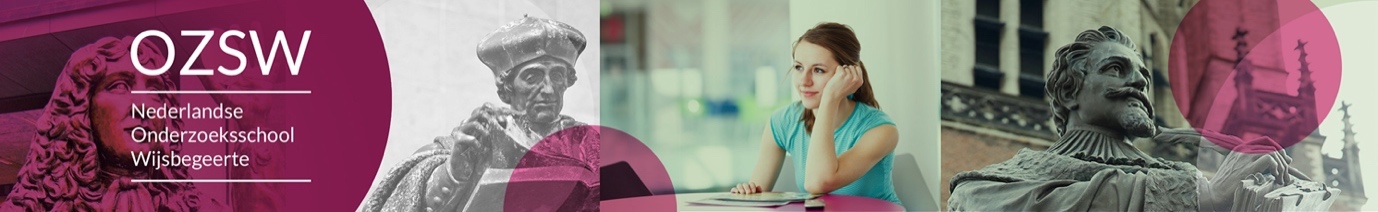 Application form for OZSW activities and financial supportVersion: July 2023If you would like financial support for your activity for the following (calendar)year, please send the essential information in this form (marked by *) and the budget to the OZSW office (assistant.director@ozsw.nl) and the chair of your section, before March 1 for the coming academic year.If the non-essential information is not available yet, write TBA.Note that the text will also be used for the website!Event detailsTitle*: Organizing University*: Date(s)*: Location: Type of Activity: e.g. 5 day summer school, course, seminar, workshop, community building Primary target group*: e.g. PhD students, 1st / 2nd year ReMa studentsIf places available, also open to*: e.g. 1st / 2nd year ReMa students, postdocsMaximum number of participants:Registration open*:Application/registration deadline*: minimum of two weeks between registration deadline and eventDescription of the eventAbout the topic*: Aim / objective: Program: Lecturers: Keynote speakers:Preparation, credit points and other practicalitiesAbstract submission: Required preparations: readings, assignments, participation, papersCertificate / credit points. The study load for this activity is*: No. of EC. If students can earn different number of EC, please specify.The OZSW office has no authority to decide on number of ECCosts: free for OZSW members, 300 euros for non-OZSW members.How to apply / register: If there are any specific requirements other than abstract submission. The OZSW office will add a registration link Organizers & contact info*: Name of organizer(s), affiliation, email address